Chapa - Nome do FuncionárioAdmissão	Demissão	SalárioFunçãoSeção	Status MovimentoSituaçãoInício - Fim Últ. Afast.CA-0003	NILO JOSE PANAZZOLO	MEMBRO DO COMITE DE AUDITORIA	Ativo02/01/20197.050,45CONSELHO ADMINISTRATIVO4056HONORÁRIOS30	7.050,4570017388I.R.R.F.INSS HONORARIOS27,50892,87642,33CodDescriçãoN.F.RefValorTOTAIS DA SEÇÃOCodDescriçãoN.F.RefValorEMPRESA BRASILEIRA DE ADMINISTRACAO DE PETROLEO E GA AVENIDA RIO BRANCO,1,4 ANDAR RIO DE JANEIRO - RJ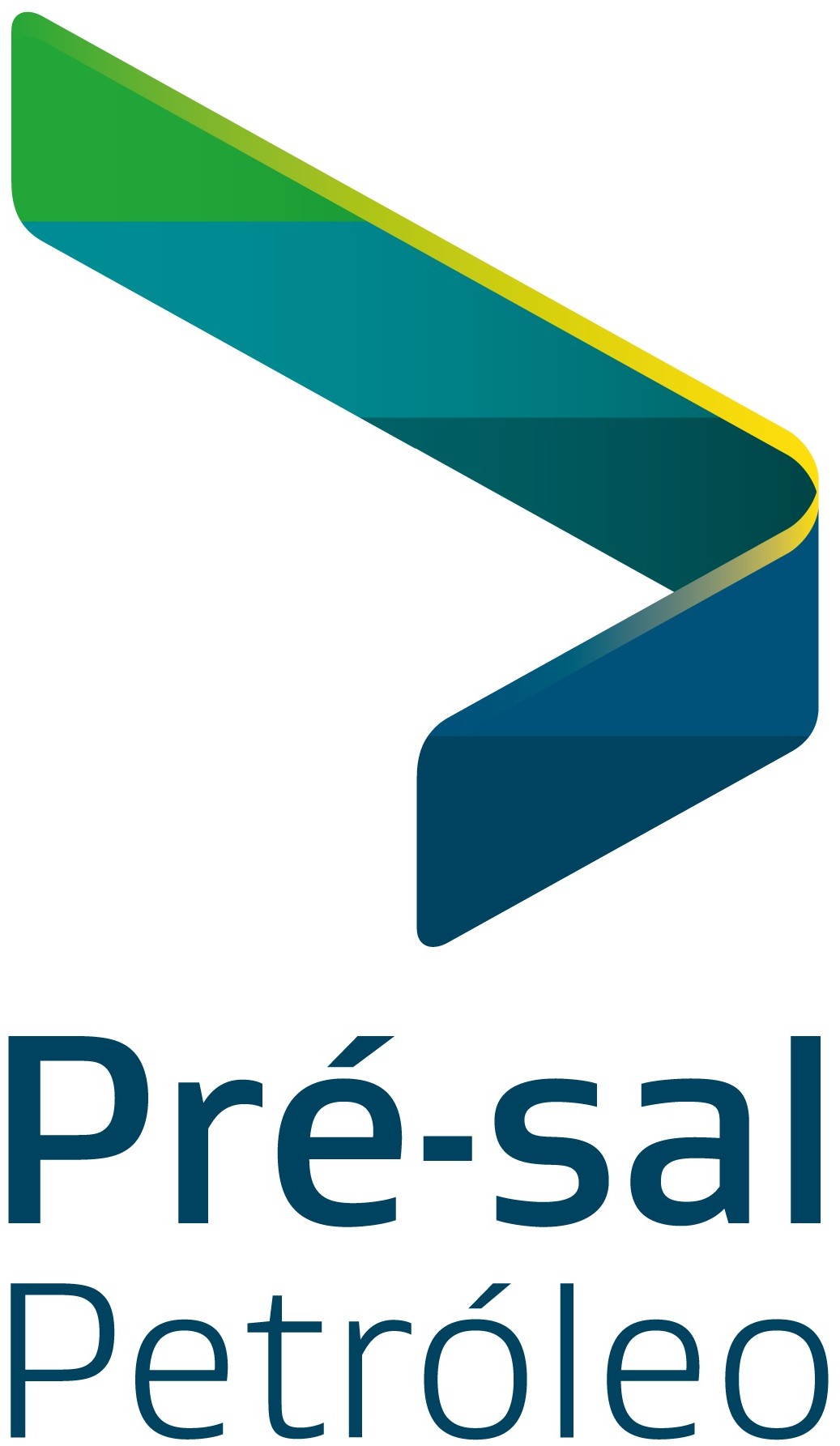 FOLHA ANALITICA - AUDITORESEMPRESA BRASILEIRA DE ADMINISTRACAO DE PETROLEO E GASEmissão:V.12.1.25.166 21/11/2019 14:58:1418.738.727/0002-17Comp: 11/2019Cx: 0Per: 2Seção: ??????CodDescriçãoN.F.RefValorTOTAL GERALCodDescriçãoN.F.	RefValorCA-0001 02/01/2019LUIZ AUGUSTO PEREIRA DE ANDRADE FIGUEIRA7.050,45	CONSELHOMEMBRO DO COMITE DE AUDITORIA ADMINISTRATIVOAtivo4056  HONORÁRIOS307.050,45	7001  I.R.R.F.27,51.069,51Base INSS0,00 Proventos7.050,45 Descontos1.069,51 Líquido5.980,94Base INSS 13º0,00 Base FGTS0,00 FGTS Dep.0,00 Base IRRF Férias0,00Base IRRF7.050,45 Base FGTS 13º0,00 FGTS 13º Dep.0,00 Base IRRF 13º0,00Base FGTS Afast.0,00 Num. Depend. IRRF0,00 FGTS Dep. (SEFIP)0,00Base FGTS (SEFIP)0,00 FGTS 13º Dep. (SEFIP)0,00Base FGTS 13º (SEFIP)0,00Base INSS Pro-Labore7.050,45Base INSS0,00 Proventos0,00 Proventos7.050,45 Descontos7.050,45 Descontos1.535,20 Líquido5.515,255.515,25Base INSS 13º0,00 Base FGTS0,00 Base FGTS0,00 FGTS Dep.0,00 FGTS Dep.0,00 Base IRRF Férias0,000,00Base IRRFBase FGTS Afast.7.050,45 Base FGTS 13º0,00 Num. Depend. IRRF7.050,45 Base FGTS 13º0,00 Num. Depend. IRRF0,00 FGTS 13º Dep.0,00 FGTS Dep. (SEFIP)0,00 FGTS 13º Dep.0,00 FGTS Dep. (SEFIP)0,00 Base IRRF 13º0,000,000,00Base FGTS (SEFIP)Base FGTS (SEFIP)0,00 FGTS 13º Dep. (SEFIP)0,00 FGTS 13º Dep. (SEFIP)0,00Base FGTS 13º (SEFIP)Base FGTS 13º (SEFIP)0,000,00Base INSS Pro-LaboreBase INSS Pro-Labore7.050,457.050,45CA-0002WILLIAM BEZERRA CAVALCANTI FILHOMEMBROMEMBRODO COMITE DE AUDITORIAAtivo02/01/20194056  HONORÁRIOS7.050,45CONSELHO ADMINISTRATIVO30	7.050,45CONSELHO ADMINISTRATIVO30	7.050,457001  I.R.R.F.27,51.069,51Base INSS0,00 Proventos0,00 Proventos7.050,45 Descontos7.050,45 Descontos1.069,51 Líquido5.980,945.980,94Base INSS 13º0,00 Base FGTS0,00 Base FGTS0,00 FGTS Dep.0,00 FGTS Dep.0,00 Base IRRF Férias0,000,00Base IRRFBase FGTS Afast.7.050,45 Base FGTS 13º0,00 Num. Depend. IRRF7.050,45 Base FGTS 13º0,00 Num. Depend. IRRF0,00 FGTS 13º Dep.0,00 FGTS Dep. (SEFIP)0,00 FGTS 13º Dep.0,00 FGTS Dep. (SEFIP)0,00 Base IRRF 13º0,000,000,00Base FGTS (SEFIP)Base FGTS (SEFIP)0,00 FGTS 13º Dep. (SEFIP)0,00 FGTS 13º Dep. (SEFIP)0,00Base FGTS 13º (SEFIP)Base FGTS 13º (SEFIP)0,000,00Base INSS Pro-LaboreBase INSS Pro-Labore7.050,457.050,45Base INSS	0,00Proventos21.151,35Descontos3.674,22Base INSS 13º	0,00Base FGTS0,00FGTS Dep.0,00Base IRRF	21.151,35Base FGTS 13º0,00FGTS 13º Dep.0,00Base FGTS Afast.	0,00Num. Depend. IRRF0,00FGTS Dep. (SEFIP)0,00Base FGTS (SEFIP)0,00FGTS 13º Dep. (SEFIP)0,00Base FGTS 13º (SEFIP)0,00Líquido17.477,13Base INSS Pro-Labore21.151,35Base IRRF Férias0,00Base IRRF 13º0,00Total de Funcionários3Ativos3Demitidos0Serv. Militar0Af. Previdência0Aviso Prévio0Férias0Af. Ac. Trabalho0Lic. sem Vencto0Outros0Lic. Remunerada0C/ Dem. mês0Licença Paternidade0Transf. no Mês0C/ Resc. Compl.0Apos. Invalidez0Recesso Remunerado de Estágio0Licença Maternidade0Contrato de Trabalho Suspenso0Doença Ocupacional0Licença Mater. Compl. 180 dias0Base INSS	0,00Proventos21.151,35Descontos3.674,22Base INSS 13º	0,00Base FGTS0,00FGTS Dep.0,00Base IRRF	21.151,35Base FGTS 13º0,00FGTS 13º Dep.0,00Base FGTS Afast.	0,00Num. Depend. IRRF0,00FGTS Dep. (SEFIP)0,00Base FGTS (SEFIP)0,00FGTS 13º Dep. (SEFIP)0,00Base FGTS 13º (SEFIP)0,00Líquido17.477,13Base INSS Pro-Labore21.151,35Base IRRF Férias0,00Base IRRF 13º0,00Total de Funcionários3Ativos3Demitidos0Serv. Militar0Af. Previdência0Aviso Prévio0Férias0Af. Ac. Trabalho0Licença sem Vencto0Outros0Licença Remunerada0C/ Dem. no mês0Licença Paternidade0Transf. no Mês0C/ Resc. Compl.0Apos. Invalidez0Recesso Remunerado de Estágio0Licença Maternidade0Contrato de Trabalho Suspenso0Doença Ocupacional0Licença Mater. Compl. 180 dias0